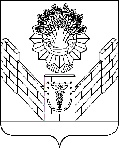 О внесении изменений в решениеСовета Тбилисского сельского поселенияТбилисского района от 24 декабря 2021 года№ 162 «О бюджете Тбилисского сельскогопоселения Тбилисского района на 2022 год»Руководствуясь статьей 9 Бюджетного кодекса Российской Федерации, статьями 26, 58, 74 устава Тбилисского сельского поселения Тбилисского района, Совет Тбилисского сельского поселения Тбилисского района                   р е ш и л:  Внести изменения в решение  Совета Тбилисского сельского поселения Тбилисского района от 24 декабря 2021 года № 162 «О бюджете Тбилисского сельского поселения Тбилисского района на 2022 год»:1.1 Пункт 1 изложить в новой  редакции: «1. Утвердить основные характеристики бюджета Тбилисского сельского поселения Тбилисского района (далее - местный бюджет) на 2022 год:1) общий объем доходов в сумме 180 674 979,00 рублей;2) общий объем расходов в сумме 193 978 045,00 рублей;3) установить предельный объем муниципального долга Тбилисского сельского поселения Тбилисского района на 2022 год в сумме 5 000 000,00 рублей;4) верхний предел муниципального внутреннего долга местного бюджета на 1 января 2023 года в сумме 5 000 000,00 рублей, в том числе верхний предел долга по муниципальным гарантиям бюджета Тбилисского сельского поселения Тбилисского района в сумме 0 рублей;5) предельный объем расходов на обслуживание муниципального долга Тбилисского сельского поселения Тбилисского района 136 286,00  рублей;6) дефицит местного бюджета в сумме 13 303 066,00 рублей».1.2 Приложение № 2 «Объем поступлений доходов по основным источникам Тбилисского сельского поселения Тбилисского района на 2022 год» изложить в новой редакции (приложение № 1);	1.3 Приложение № 5 «Распределение расходов бюджета Тбилисского сельского поселения Тбилисского района по разделам и подразделам классификации расходов на 2022 год» изложить в новой редакции     (приложение № 2);	1.4 Приложение № 6 «Ведомственная структура расходов бюджета Тбилисского сельского поселения Тбилисского района по разделам, подразделам, целевым статьям и видам расходов на 2022 год» изложить в новой редакции (приложение № 3).1.5  Приложение № 7 «Источники внутреннего финансирования дефицита бюджета Тбилисского сельского поселения Тбилисского района на 2022 год» изложить в новой редакции (приложение № 4);	2. Отделу делопроизводства и организационно-кадровой работы администрации Тбилисского сельского поселения Тбилисского района (Воронкин) опубликовать настоящее решение в сетевом издании «Информационный портал Тбилисского района», а также разместить на официальном сайте администрации Тбилисского сельского поселения Тбилисского района в информационно-телекоммуникационной сети «ИНТЕРНЕТ».	3. Решение вступает в силу со дня его официального опубликования.Председатель Совета Тбилисского сельского поселения Тбилисского района 					Е.Б. Самойленко         ПРИЛОЖЕНИЕ № 1                                                                                            к решению Совета                                                                                Тбилисского сельского поселения                                                                                                                                                                                                                                                                                                                                                                                                                                                                       Тбилисского района                                                                                    от 26 августа 2022 года № 205                                                                     «ПРИЛОЖЕНИЕ № 2                                                                                           к решению Совета                                                                                Тбилисского сельского поселения                                                                                                                                                                                                                                                                                                                                                                                                                                                                      Тбилисского района                                                                                 от «24» декабря 2021 года № 162Объем поступлений доходов по основным источникамТбилисского сельского поселения Тбилисского района на 2022 год(рублей)Глава Тбилисского сельского поселения Тбилисского района 						А.Н. СтойкинПРИЛОЖЕНИЕ № 2                                                                                            к решению Совета                                                                                Тбилисского сельского поселения                                                                                                                                                                                                                                                                                                                                                                                                                                                                       Тбилисского района                                                                                    от 26 августа 2022 года № 205                                                                     «ПРИЛОЖЕНИЕ № 5                                                                                           к решению Совета                                                                                Тбилисского сельского поселения                                                                                                                                                                                                                                                                                                                                                                                                                                                                      Тбилисского района                                                                                 от «24» декабря 2021 года № 162Распределениерасходов бюджета Тбилисского сельского поселения Тбилисского района по разделам и подразделам классификации расходов на 2022 год                                                                                                                                                                                      (рублей)Глава Тбилисского сельского поселения Тбилисского района 						А.Н. Стойкин         ПРИЛОЖЕНИЕ № 3                                                                                            к решению Совета                                                                                Тбилисского сельского поселения                                                                                                                                                                                                                                                                                                                                                                                                                                                                       Тбилисского района                                                                                    от 26 августа 2022 года№ 205                                                                     «ПРИЛОЖЕНИЕ № 6                                                                                           к решению Совета                                                                                Тбилисского сельского поселения                                                                                                                                                                                                                                                                                                                                                                                                                                                                      Тбилисского района                                                                                 от «24» декабря 2021 года № 162Ведомственная структура расходов бюджета Тбилисского сельского поселения Тбилисского района по разделам, подразделам, целевым статьям и видам расходов функциональной классификации расходов на 2022 год                                                                                                                                                                                                                              (рублей)Глава Тбилисского сельского поселения Тбилисского района 						А.Н. Стойкин         ПРИЛОЖЕНИЕ № 4                                                                                            к решению Совета                                                                                Тбилисского сельского поселения                                                                                                                                                                                                                                                                                                                                                                                                                                                                       Тбилисского района                                                                                   от 26 августа 2022 года № 205                                                                     «ПРИЛОЖЕНИЕ № 7                                                                                           к решению Совета                                                                                Тбилисского сельского поселения                                                                                                                                                                                                                                                                                                                                                                                                                                                                      Тбилисского района                                                                                 от «24» декабря 2021 года № 162Источники внутреннего финансированиядефицита бюджета Тбилисского сельского поселения Тбилисского района на 2022 год                                                                                                             (рублей)Глава Тбилисского сельского поселения Тбилисского района 						А.Н. Стойкин СОВЕТТБИЛИССКОГО СЕЛЬСКОГО ПОСЕЛЕНИЯТБИЛИССКОГО РАЙОНАРЕШЕНИЕот 26.08.2022                                                                       № 205ст-ца ТбилисскаяКод бюджетной классификации Российской ФедерацииНаименование доходовУтвержденоИзменения +/-Утверждено с изменениями12345100 00000 00 0000 000Доходы128 092 279+1 000 000129 092 279101 02000 01 0000 000Налог на доходы физических лиц45 000 00045 000 000103 02000 01 0000 000Доходы от уплаты акцизов на нефтепродукты, про-изводимые на территории РФ, подлежащие распре-делению в консолидирован-ные бюджеты субъектов РФ11 561 50011 561 500105 03000 01 0000 000Единый сельскохозяйствен-ный налог10 100 000+1 000 00011 100 000106 01030 10 0000 000Налог на имущество физических лиц14 826 70014 826 700106 06000 10 0000 000Земельный налог36 361 30036 361 300111 05075 10 0000 000Доходы от сдачи в аренду имущества, составляющего казну сельских поселений (за исключением земельных участков)143 000143 000111 07015 10 0000 000Доходы от перечисления части прибыли, остав-шейcя после уплаты налогов и иных обяза-тельных платежей МУП, созданных сельскими поселениями 401 600401 600111 09045 10 0000 000Прочие поступления от использования имуще-ства, находящегося в собственности сельских поселений (за исключе-нием имущества муници-пальных бюджетных и автономных учреждений, а также имущества муниципальных унитар-ных предприятий, в том числе казенных)193 560193 560114 02053 10 0000 000Доходы от реализации иного имущества, находящегося в собственности сельских поселений (за исключением имущества муниципальных бюджетных и автономных учреждений, а также имущества муниципальных унитарных предприятий, в том числе казенных), в части реализации основных средств по указанному имуществу9 385 7089 385 708114 04050 10 0000 000Доходы от продажи нематериальных активов, находящихся в собствен-ности сельских поселений103 911103 911116 02010 02 0000 000Административные штрафы, установленные законами субъектов РФ об административных правонарушениях и иных нормативных правовых актов субъектов РФ15 00015 000200 00000 00 0000 000Безвозмездные поступления51 582 70051 582 700202 15001 10 0000 000Дотации бюджетам поселений на выравнивание бюджетной обеспеченности19 548 20019 548 200202 16001 10 0000 000Дотации бюджетам сельских поселений на выравнивание бюджет-ной обеспеченности из бюджетов муниципаль-ных районов4 000 0004 000 000202 19999 10 0000 000Прочие дотации бюджетам поселений531 100531 100202 25513 10 0000 000Субсидии бюджетам сельских поселений на создание и модернизацию учреждений культурно-досугового типа в сельской местности,  включая строительство, реконструк-цию и капитальный ремонт зданий4 246 000 4 246 000 202 25555 10 0000 000Прочие субсидии бюджетам сельских поселений17 073 10017 073 100202 29999 10 0000 000Прочие субсидии бюджетам сельских поселений1 176 7001 176 700202 49999 10 0000 000Прочие межбюджетные трансферты, передава-емые бюджетам сельских поселений5 000 0005 000 000202 03024 10 0000 000Субвенции бюджетам поселений на выполнение передаваемых полномочий субъектов Российской Федерации7 6007 600Всего доходов179 674 979+1 000 000180 674 979Наименование    показателяРзПРУтвержденоИзменения +/-Утверждено с изменениями123456Общегосударственные вопросы010043 418 742+1 050 00044 468 742Функционирование высшего должностного лица муниципального образования01021 987 5721 987 572Функционирование представительных органов муниципальных образований01 03120 000120 000Функционирование местных администраций010414 793 61914 793 619Обеспечение деятельности органов финансового (финансово-бюджетного) надзора0106111 098111 098Резервные фонды 0111116 800116 800Другие общегосударственные вопросы011326 289 653+1 050 00027 339 653Национальна безопасность и правоохранительная деятельность0300190 000190 000Пожарная безопасность0310190 000190 000Национальная экономика040015 647 54815 647 548Дорожное хозяйство (дорожные фонды) 040914 658 80014 658 800Другие вопросы в области национальной экономики0412988 748988 748Жилищно-коммунальное хозяйство050091 986 367+1 011 57392 997 940Коммунальное хозяйство05024 976 500-245 0934 731 407Благоустройство050352 179 867+1 256 66653 436 533Другие вопросы в области жилищно-коммунального хозяйства050534 830 00034 830 000Культура, кинематография080040 498 802-1 011 57339 487 229Культура080135 899 802-1 011 57334 888 229Кинематография08024 599 0004 599 000Физическая культура и спорт1100550 300550 300Другие вопросы в области физической культуры и спорта1102550 300550 300Средства массовой информации1200500 000500 000Периодическая печать и издательства1204500 000500 000Обслуживание государственного и муниципального долга1300186 286-50 000136 286Обслуживание государственного внутреннего  и муниципального долга 1301186 286-50 000136 286ИТОГО  РАСХОДОВ192 978 045+1 000 000193 978 045Наименование главногораспорядителя кредитовГлРзПРЦСРВРУтвержденоИзменения +/-Утверждено с изменениями123456789Общегосударственные вопросы992010000 0 00 0000000043 418 742+1 050 00044 468 742Функционирование высшего должностного лица 992010200 0 00 000000001 987 5721 987 572Обеспечение деятельности высшего исполнительного органа  администрации Тбилисского сельского поселения Тбилисского района992010250 0 00 000000001 987 5721 987 572Глава Тбилисского сельского поселения Тбилисского района992010250 1 00 000000001 987 5721 987 572Расходы на обеспечение функций территориальных органов992010250 1 00 001900001 987 5721 987 572Расходы на выплаты персоналу в целях обеспечения выполнения функций муниципальными органами, казенными учреждениями, органами управления государственными внебюджетными фондами992010250 1 00 001901001 987 5721 987 572Функционирование законодательных и представительных органов муниципальных образований992010300 0 00 00000000120 000120 000Обеспечение деятельности Совета Тбилисского сельского поселения Тбилисского района992010351 0 00 00000000120 000120 000Председатель Совета Тбилисского сельского поселения Тбилисского района992010351 1 00 00000000120 000120 000Расходы на обеспечение функций территориальных органов992010351 1 00 00190000120 000120 000Расходы на выплаты персоналу в целях обеспечения выполнения функций муниципальными органами, казенными учреждениями, органами управления государственными внебюджетными фондами992010351 1 00 00190100120 000120 000Функционирование местных администраций992010400 0 00 0000000014 793 61914 793 619Обеспечение деятельности высшего исполнительного органа сельского поселения администрации Тбилисского сельского поселения Тбилисского района992010452 0 00 0000000014 793 61914 793 619Расходы на обеспечение функций территориальных органов992010452 1 00 0019000014 786 01914 786 019Расходы на выплаты персоналу в целях обеспечения выполнения функций муниципальными органами, казенными учреждениями, органами управления государственными внебюджетными фондами992010452 1 00 0019010013 314 71313 314 713Закупка товаров, работ и услуг для обеспечения муниципальных нужд992010452 1 00 001902001 256 9181 256 918Иные бюджетные ассигнования992010452 1 00 00190800214 388214 388Осуществление отдельных полномочий Российской Федерации и государственных полномочий Краснодарского края992010452 2 00 000000007 6007 600Субвенции на осуществление отдельных государственных полномочий по образованию и организации деятельности административных комиссий992010452 2 00 601900007 6007 600Закупка товаров, работ и услуг для обеспечения муниципальных нужд992010452 2 00 601902007 6007 600Обеспечение деятельности финансовых,  органов финансового (финансово-бюджетного) надзора992010600 0 00 00000000111 098111 098Обеспечение деятельности контрольно- счетных органов992010653 0 00 00000000111 098111 098Передача полномочий контрольно-счетного органа по осуществлению внешнего муниципального финансового контроля992010653 0 00 20010000111 098111 098Межбюджетные трансферты992010653 0 00 20010500111 098111 098Резервные фонды992011100 0 00 00000000116 800116 800Формирование резервного фонда администрации Тбилисского сельского поселения Тбилисского района99201 11  54 1 00 00000000116 800116 800Резервный фонд администрации Тбилисского сельского поселения 992011154 1 00 10040000116 800116 800Иные бюджетные ассигнования992011154 1 00 10040800116 800116 800Другие общегосударственные вопросы992011300 0 00 0000000026 289 653+1 050 00027 339 653Обеспечение деятельности учреждений, подведомственных  администрации сельского поселения992011355 1 00 0000000017 014 117+389 80917 403 926Расходы на обеспечение деятельности (оказание услуг) казенных учреждений992011355 1 00 0059000017 014 117 +389 80917 403 926Расходы на выплаты персоналу в целях обеспечения выпол-нения функций муниципальными органами, казенными учреждениями.992011355 1 00 0059010013 233 07313 233 073Закупка товаров, работ и услуг для обеспечения муниципальных нужд992011355 1 00 005902003 648 507+292 1463 940 653Иные бюджетные ассигнования992011355 1 00 00590800132 537+97 663230 200Мероприятия в рамках управления имуществом Тбилисского сельского поселения Тбилисского района992011355 3 00 000000001 012 1241 012 124Оценка недвижимости, признание прав и регулирование отношений по муниципальной собственности992011355 3 00 100100001 012 1241 012 124Закупка товаров, работ и услуг для обеспечения муниципальных нужд992011355 3 00 10010 200 1 012 1241 012 124Решение суда992011355 5 00 000000006 846 612+660 1917 506 803Исполнение расходных обязательств по добровольному погашению задолженности по решению суда в отношении Тбилисского сельского поселения Тбилисского района992011355 5 00 119700006 846 612+660 1917 506 803Иные бюджетные ассигнования992011355 5 00 119708006 846 612+660 1917 506 803Муниципальная программа «Создание условий для реализации мер, направленных на укрепление межнационального и межконфессионального согласия, сохранение и развитие языков и культуры народов Российской Федерации, проживающих на территории Тбилисского сельского поселения, социальную и культурную адаптацию мигрантов, профилактику межнациональных (межэтнических) конфликтов, терроризма и экстремизма» на 2018-2022г.г.»992011307 1 00 0000000010 00010 000Мероприятия по созданию условий для укрепления межконфессионального диалога, толерантности в многонациональной среде.992011307 1 00 1014000010 00010 000Закупка товаров, работ и услуг для обеспечения муниципальных нужд992011307 1 00 1014020010 00010 000Муниципальная программа 992011308 0 00 000000001 406 8001 406 800«Территориальное Общественное самоуправление в Тбилисском сельском поселении Тбилисского района»  992011308 1 00 106200001 406 8001 406 800Иные бюджетные ассигнования992011308 1 00 106201001 406 800 1 406 800 Национальная безопасность и правоохранительная деятельность992030000 0 00 00000000190 000190 000Пожарная безопасность992031000 0 00 00000000190 000190 000Пожарная безопасность992031057 1 00 00000000190 000190 000Мероприятия по пожарной безопасности992031057 1 00 10090000190 000190 000Закупка товаров, работ и услуг для обеспечения муниципальных нужд992031057 1 00 10090200190 000190 000Национальная экономика992040000 0 00 0000000015 647 54815 647 548Дорожное хозяйство (дорожные фонды)992040900 0 00 0000000014 658 80014 658 800МП «Реконструкция, капитальный ремонт, ремонт и содержание улично-дорожной сети территории Тбилисского сельского поселения Тбилисского района на 2021-2024 годы»992040901 1 00 0000000011 474 00011 474 000Мероприятия по реконструкции, ремонту улично-дорожной сети Тбилисского сельского поселения Тбилисского района992040901 1 01 100800008 824 0008 824 000Закупка товаров, работ и услуг для обеспечения муниципальных нужд992040901 1 01 100802008 824 0008 824 000Мероприятия по содержанию улично-дорожной сети Тбилисского сельского поселения Тбилисского района и обеспечению безопасности дорожного движения на территории Тбилисского сельского поселения992040901 1 02 10110       0002 650 0002 650 000Предоставление субсидий бюджетным, автономным учреждениям992040901 1 02 101106002 650 0002 650 000Муниципальная программа Тбилисского сельского поселения «Повышение безопасности дорожного движения на территории Тбилисского сельского поселения Тбилисского района» на 2021-2023 годы992040905 0 00 000000003 184 8003 184 800Мероприятия направленные на обеспечение безопасности дорожного движения992040905 2 00 103000003 184 8003 184 800Закупка товаров, работ и услуг для обеспечения муниципальных нужд992040905 2 00 103002002 684 8002 684 800Предоставление субсидий бюджет-ным, автономным учреждениям992040905 2 00 10300600500 000500 000Другие вопросы в области национальной экономики992041200 0 00 00000000988 748988 748Муниципальная программа Тбилисского сельского поселения992041209 1 00 0000000030 00030 000 «Развитие малого и среднего предпри-нимательства Тбилисского сельского поселения Тбилисского района на 2021-2023 годы»992041209 1 00 1013000030 00030 000Закупка товаров, работ и услуг для обеспечения муниципальных нужд992041209 1 00 1013020030 00030 000Мероприятия в рамках управления имуществом Тбилисского сельского поселения Тбилисского района992041260 2 00 00000000100 000100 000Межевание, постановка на кадастровый учет земельных участков, находящихся на территории Тбилисского сельского поселения Тбилисского района, признание прав и регулирование отношений по государственной собственности земельных участков992041260 2 00 10120000100 000100 000Закупка товаров, работ и услуг для обеспечения муниципальных нужд992041260 2 00 10120200100 000100 000Мероприятия по формированию данных	992041260 3 00 00000000858 748858 748Мероприятия по формированию по хозяйственных книг Тбилисского сель-ского поселения Тбилисского района992041260 3 00 10870000858 748858 748Закупка товаров, работ и услуг для обеспечения муниципальных нужд992041260 3 00 10870244858 748858 748Жилищно-коммунальное хозяйство992050000 0 00 0000000091 986 367+1 011 57392 997 940Коммунальное хозяйство992050200 0 00 000000004 976 500-245 0934 731 407МП «Организация в границах поселения электро-, тепло-, газо- и водоснабже-ния населения, водоотведения, снабжения населения топливом» 992050202 1 00 000000003 468 000-245 0933 222 907Мероприятия по реконструкции и модернизации систем и сетей водоснабжения и водоотведения (замена ветхих водопроводных сетей)992050202 1 01 10250 0002 068 000-145 0931 922 907Закупка товаров, работ и услуг для обеспечения муниципальных нужд992050202 1 01 10250 2002 068 000-145 0931 922 907Передача полномо-чий по организации в границах Тбилис-ского сельского поселения Тбилис-ского района водоснабжения населения992050202 1 01 20030 000500 000500 000Межбюджетные трансферты992050202 1 01 20030 500500 000500 000Системы и сети газоснабжения992050202 1 02 10260000100 000100 000Закупка товаров, работ и услуг для обеспечения муниципальных нужд992050202 1 02 10260 200100 000100 000Системы и сети тепло- и электро-снабжения992050202 1 03 10280000800 000-100 000700 000Закупка товаров, работ и услуг для обеспечения муниципальных нужд992050202 1 03 10280 200800 000-100 000700 000Муниципальная программа «Комплексное развитие сельских поселений, тер-риторий Тбилис-ского сельского поселения Тбилис-ского района на 2021-2025 года»992050203 1 00 000000001 508 5001 508 500Мероприятия по комплексному обустройству населенных пунктов992050203 1 00 102700001 508 5001 508 500Закупка товаров, работ и услуг для обеспечения муниципальных нужд992050203 1 00 102702001 508 5001 508 500Благоустройство992050300 0 00 0000000052 179 867+1 256 66653 436 533Развитие благоустройства населенных пунктов Краснодарского края992050362 1 00 0000000017 349 687+1 270 45818 620 145Мероприятия по охране и содержанию  памятников на  территории Тбилисского сельского поселения Тбилисского района992050362 1 00 10150000740 325-501 634238 691Закупка товаров, работ и услуг для обеспечения муниципальных нужд992050362 1 00 10150200740 325-501 634238 691Мероприятия по благоустройству территории Тбилисского сельского поселения Тбилисского района992050362 1 00 1018000016 078 262+1 772 09217 850 354Закупка товаров, работ и услуг для обеспечения муниципальных нужд992050362 1 00 1018020016 078 262+1 772 09217 850 354Дотации из краевого бюджета победителю краевого конкурса  на звание «Лучший  орган ТОС» в 2021 году 992 050362 1 00 60390000531 100531 100Закупка товаров, работ и услуг для обеспечения муниципальных нужд992 050362 1 00 60390200531 100531 100Муниципальная программа Тбилисского сельского поселения992050306 0 00 0000000032 509 28032 509 280 «Формирование комфортной городской среды» на 2018-2024 годы992050306 1 00 0000000032 509 28032 509 280Реализация мероприятий федерального проекта «Формирование современной городской среды»992050306 1 F2 0000000021 077 90021 077 900Мероприятия по комплексному благоустройству наиболее посещаемой территории общего пользования, мест массового отдыха людей муниципального образования (проведение экспертизы проектно-сметной документации, изготовление дизайн проектов и другие виды работ)992050306 1 F2 5555000021 077 90021 077 900Предоставление субсидий за счет краевого и федераль-ного бюджета992050306 1 F2 5555020017 073 10017 073 100Предоставление субсидий за счет местного бюджета992050306 1 F2 555502004 004 8004 004 800Мероприятия по комплексному благоустройству наиболее посеща-емой территории общего пользования, мест массового отдыха людей муниципального образования 992050306 1 00 1018000011 431 380 11 431 380 Закупка товаров, работ и услуг для обеспечения муниципальных нужд992050306 1 00 1018020011 431 380 11 431 380 МП «Охрана и использование земель на террито-рии Тбилисского сельского поселения Тбилисского района на 2020-2022 годы»99205031 21 00 0000000051 00051 000Закупка товаров, работ и услуг для обеспечения муниципальных нужд99205031 21 00 1018020051 00051 000МП «Доступная среда»99205031 41 00 10180000389 000389 000Закупка товаров, работ и услуг для обеспечения муниципальных нужд99205031 41 00 10180200389 000389 000МП «Комплексное развитие сельских поселений, тер-риторий Тбилис-ского сельского поселения Тбилис-ского района на 2021-2025 года»992050303 1 00 000000001 880 900-13 7921 867 108Мероприятия по благоустройству территории Тбилисского сельского поселения (ремонт тротуаров) 992050303 1 00 10180000629 000-13 792615 208Закупка товаров, работ и услуг для обеспечения муниципальных нужд992050303 1 00 10180200629 000-13 792615 208Мероприятия по благоустройству территории Тбилисского сельского поселения (ремонт тротуаров) на условиях софинансирования992050303 1 00 S27200001 251 9001 251 900Закупка товаров, работ и услуг для обеспечения муниципальных нужд992050303 1 00 S27202001 251 9001 251 900Другие вопросы в области жилищно-коммунального хозяйства992050500 0 00 0000000034 830 00034 830 000Обеспечение деятельности учреждений, подведомственных администрации сельского поселения992050562 1 00 0000000034 830 00034 830 000Расходы на обеспечение деятельности муниципальных учреждений992050562 1 00 0059000034 830 00034 830 000Предоставление субсидий бюджет-ным, автономным учреждениям 992050562 1 00 0059060034 830 00034 830 000Культура, кинематография992080000 0 00 0000000040 498 802-1 011 57339 487 229Культура992080100 0 00 0000000035 899 802- 1 011 57334 888 229Обеспечение деятельности по организации библиотечного обслуживания992080163 1 00 000000001 832 5031 832 503Передача полномочий по культуре в части организации библиотечного обслуживания992080163 1 00 200200001 832 5031 832 503Межбюджетные трансферты992080163 1 00 200205001 832 5031 832 503Совершенствование деятельности бюджетных учреждений отрасли "Культура, искусство и кинематография" по предоставлению муниципальных  услуг 992080163 2 00 0000000025 935 63925 935 639Расходы на обеспечение деятельности (оказание услуг) муниципальных учреждений992080163 2 00 0059000025 935 63925 935 639Предоставление субсидий бюджетным учреждениям992080163 2 00 0059060025 935 63925 935 639Муниципальная программа Тбилисского сельского поселения992080111 0 00 000000006 783 660-1 011 5735 772 087 «Развитие культуры Тбилисского сельского поселения Тбилисского района»992080111 1 00 090206001 846 450-1 011 573834 877Реализация мероприятий федерального проекта « Развитие культуры»992080111 1 А1 000004 937 2104 937 210Мероприятия направленные на создание и модернизацию учреждений культурно-досугового типа в сельской местности, включая строительство, реконструкцию и капитальный ремонт зданий992080111 1 А1 551300004 937 2104 937 210Предоставление субсидий бюджетным учреждениям за счет краевого и федерального бюджета992080111 1 А1 551306004 246 0004 246 000Предоставление субсидий бюджетным учреждениям за счет местного бюджета992 080111 1 А1 55130600691 210691 210Организация массовых мероприятий на территории Тбилисского сельского поселения 992080163 3 00 000000001 348 0001 348 000Мероприятия по организации  массовых мероприя-тий на территории Тбилисского сельского поселения992080163 3 00 102000001 348 0001 348 000Закупка товаров, работ и услуг для обеспечения муниципальных нужд992080163 3 00 102002001 328 0001 328 000Премии и гранты992080163 3 00 1020030020 00020 000Кинематография992080200 0 00 000000004 599 0004 599 000Совершенствование деятельности автономных учреждений отрасли "Культура, искусство и кинематография" по предоставлению муниципальных  услуг 992080264 1 00 000000004 599 0004 599 000Расходы на обеспечение деятельности (оказание услуг) муниципальных учреждений992080264 1 00 005900004 599 0004 599 000Предоставление субсидий бюджетным, автономным учреждениям992080264 1 00 005906004 599 0004 599 000Физическая культура и спорт992110000 0 00 00000000550 300550 300Развитие физической культуры и спорта992110200 0 00 00000000550 300550 300Мероприятия направленные на развитие физической культуры и спорта992110266 0 00 000 00000550 300550 300Обеспечение деятельности учреждений, подведомственных администрации сельского поселения992110266 1 00 00000000550 300550 300Мероприятия в области развития физической культуры и спорта992110266 1 00 10120000250 000250 000Закупка товаров, работ и услуг для обеспечения муниципальных нужд992110266 1 00 10120200250 000250 000Социальное обеспечение и иные выплаты населению99211 0266 1 00 0000000300 300300 300Премии и гранты	992110266 1 00 10120300300 300300 300Средства массовой информации992120000 0 00 00000000500 000500 000Другие вопросы в области средств массовой информации992120400 0 00 00000000500 000500 000Обеспечение доступа к информа-ции о деятельности органов исполни-тельной власти Тбилисского сельского поселения   992120467 0 00 00000000500 000500 000Информационное обслуживание деятельности органов местного самоуправления Тбилисского сельского поселения992120467 1 00 10220000500 000500 000Закупка товаров, работ и услуг для обеспечения муниципальных нужд992120467 1 00 10220200500 000500 000Обслуживание муниципального долга9921300 00 0 00 00000000186 286-50 000136 286Обслуживание внутреннего муниципального долга992130100 0 00 00000000186 286-50 000136 286Осуществление в установленные сроки и в полном объеме платежей по обслуживанию долговых обязательств Тбилисского сельского поселения Тбилисского района992130169 1 00 00000000186 286-50 000136 286Процентные платежи по муниципальному долгу Тбилисского сельского поселения Тбилисского района992130169 1 00 10450000186 286-50 000136 286Обслуживание муниципального долга992130169 1 00 10450700186 286-50 000136 286ИТОГО  РАСХОДОВ192 978 045+1 000 000193 978 045Код бюджетной классификацииНаименованиеУтвержденоИзменения +/-Утверждено с изменениями000 01000000 00 0000 000Источники внутреннего финансирования дефицита бюджета, всего13 303 06613 303 066в том числе:000 01020000 00 0000 000Кредиты кредитных организаций в валюте РФ-5 000 000-5 000 000000 01020000 10 0000 700Получение кредитов от кредитных организаций бюджетом поселения  в валюте Российской Федерации00000 01020000 10 0000 800Погашение бюд-жетом поселения  кредитов от кредитных организаций в валюте РФ-5 000 000-5 000 000000 01030000 00 0000 000Бюджетные кредиты от других бюджетов в валюте Российской Федерации5 000 0005 000 000000 01030000 10 0000 700Получение кредитов от других бюджетов бюджетом поселения  в валюте Российской Федерации5 000 0005 000 000000 01030000 10 0000 800Погашение кредитов от других бюджетов бюджетом поселения  в валюте Российской Федерации00000 01050000 10 0000 500Изменение остатков средств на счетах по учету средств 13 303 06613 303 066000 01050000 10 0000 500Увеличение прочих остатков денежных средств  -184 674 979-1 000 000-185 674 979000 01050000 10 0000 600Уменьшение прочих остатков денежных средств  197 978 045+1 000 000198 978 045